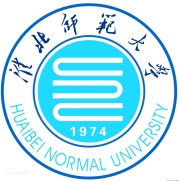 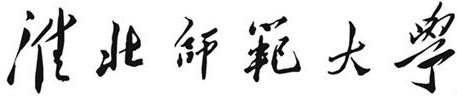 研究生创新基金项目申 请 书        项目名称：                             申 请 人：                             学    号：                                 所在学院：                                     指导教师：                                     填表日期：      年      月     日党委研究生工作部2022年制一、基本情况二、立项依据与研究内容三、项目创新与预期成果四、研究基础与研究条件五、经费申请表（单位：元）六、指导老师推荐意见七、学院学术委员会推荐意见八、学院党委意见以下是申请书匿名版本研究生创新基金项目申 请 书（匿名版本）        项目名称：                              所在学院：                              填表日期：      年      月     日党委研究生工作部2022年制一、基本情况二、立项依据与研究内容三、项目创新与预期成果四、研究基础与研究条件五、经费申请表（单位：元）六、学院学术委员会推荐意见七、学院党委意见项目基本信息项目名称项目基本信息项目类型A. 人文社科类  □B. 理工类      □A. 人文社科类  □B. 理工类      □申请经费申请经费   元   元项目基本信息起止年月2023年1月--2023年12月2023年1月--2023年12月2023年1月--2023年12月2023年1月--2023年12月2023年1月--2023年12月2023年1月--2023年12月项目基本信息所属学科申请人姓  名性  别出生年月申请人电  话专  业项目组成员 信 息姓  名学  院年级、专业年级、专业项目分工项目分工签名项目组成员 信 息项目组成员 信 息项目组成员 信 息项目组成员 信 息摘要（1）项目的立项依据（研究意义、国内外研究现状及发展动态分析。附主要参考文献目录）。（2）项目的研究内容、研究目标,以及拟解决的关键科学问题。（3）拟采取的研究方案及可行性分析。（1）本项目的特色与创新之处。（2）预期研究成果。包括与本项目有关的前期研究工作基础，现有的研究技术及协作条件等科目申请经费计算依据与说明论文发表、专利申请等原材料/试剂/药品等购买办公用品会议费、差旅费其它合   计指导老师签字：                                  年    月    日                              同意推荐院学术委员会主任签字：                          年     月    日符合申报条件，经学院公示无异议，同意推荐院党委书记签字：                               年     月    日（院党委盖章）  项目基本信息项目名称项目基本信息项目类型A. 人文社科类  □B. 理工类      □申请经费   元项目基本信息起止年月2023年1月--2023年12月2023年1月--2023年12月2023年1月--2023年12月项目基本信息所属学科摘要（1）项目的立项依据（研究意义、国内外研究现状及发展动态分析。附主要参考文献目录）。（2）项目的研究内容、研究目标,以及拟解决的关键科学问题。（3）拟采取的研究方案及可行性分析。（1）本项目的特色与创新之处。（2）预期研究成果。包括与本项目有关的前期研究工作基础，现有的研究技术及协作条件等科目申请经费计算依据与说明论文发表、专利申请等原材料/试剂/药品等购买办公用品会议费、差旅费其它合   计                       同意推荐院学术委员会主任签字：                          年     月    日符合申报条件，经学院公示无异议，同意推荐院党委书记签字：                               年     月    日（院党委盖章）  